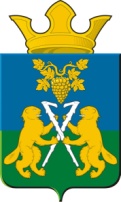 АДМИНИСТРАЦИЯ НИЦИНСКОГО СЕЛЬСКОГО ПОСЕЛЕНИЯСЛОБОДО-ТУРИНСКОГО МУНИЦИПАЛЬНОГО РАЙОНА СВЕРДЛОВСКОЙ ОБЛАСТИП О С Т А Н О В Л Е Н И ЕОт 19  марта 2021 года                                                                                               с.Ницинское                                               № 49«О возложении персональной ответственности»       В соответствии с Федеральным  законом от 06.10.2003  № 131-ФЗ «Об общих принципах организации местного самоуправления в Российской Федерации», Федеральным законом от 25.12.2008 № 273-ФЗ «О противодействии коррупции», на основании  протокола заседания комиссии по координации работы по противодействии коррупции в Свердловской области от 10.10.2016 (№ 3 от 25.10.2016), в целях совершенствования антикоррупционных мероприятий в предприятиях и  учреждениях Ницинского сельского поселения ПОСТАНОВЛЯТ:Возложить персональную ответственность за состояние антикоррупционной работы, проведение разъяснительных, профилактических и консультативных мероприятий среди работников МБУК «Ницинский культурно-досуговый центр» на директора  Т.М. Лапину,  МУП «Ницинский ЖКХ» на директора Масальцеву Г.В.2. Опубликовать настоящее постановление в печатном средстве массовой информации Думы и Администрации Ницинского сельского поселения «Информационный вестник Ницинского сельского поселения», а также обнародовать путем размещения на официальном сайте Ницинского сельского поселения (WWW.nicinskoe.ru). 3. Контроль по исполнению настоящего постановления оставляю за собой.Глава администрацииНицинского  сельского поселения                               Т.А. Кузеванова